ФотоМаркаМодельЦена, руб.*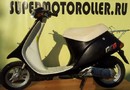 HONDAPAL AF17от 28 000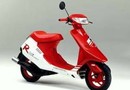 HONDADJ-1R AF12от 28 000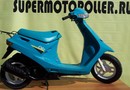 HONDADIO AF18от 30 000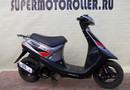 HONDADIO AF25 SR
(с передним дисковым тормозом)от 32 000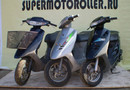 HONDADIO AF27от 35 000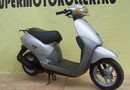 HONDADIO FIT AF27от 39 000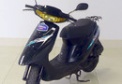 HONDADIO AF28 SR
(с передним дисковым тормозом)от 38 000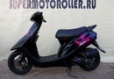 HONDADIO AF28 ZX
(с передним дисковым тормозом)от 39 000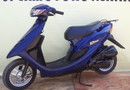 HONDADIO AF34от 39 000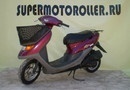 HONDADIO AF34 CESTAот 42 000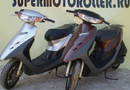 HONDADIO AF35 SR
(с передним дисковым тормозом)от 41 000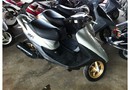 HONDADIO AF35 ZX III
(литые диски)от 50 000HONDADIO Z4 AF57
(литые диски, инжектор)от 57 000HONDADIO Z4 AF63
(литые диски, инжектор)от 66 000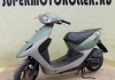 HONDADIO AF56/57
(с передним дисковым тормозом)от 57 000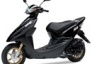 HONDADIO AF62от 55 000-HONDADIO AF68от 60 000-HONDADIO 110 JF31 (4-тактный Инжектор)от 109 000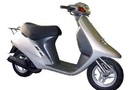 HONDATACT AF16от 33 000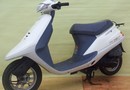 HONDATACT AF24от 40 000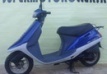 HONDATACT AF24
(с электроподножкой)от 42 000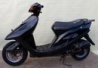 HONDATACT AF30от 45 000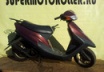 HONDATACT AF30
(с электроподножкой)от 46 000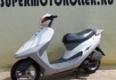 HONDATACT AF31
(с передним дисковым тормозом)от 46 000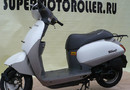 HONDATACT AF51
(с передним дисковым тормозом)от 46 000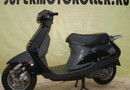 HONDALEAD 50 AF20
(2-местный)От 54 000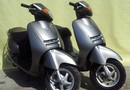 HONDALEAD 50 AF48
(2-местный)от 63 000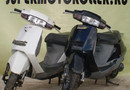 HONDALEAD 90 HF05
(2-местный, двиг. 89 куб.см.)от 60 000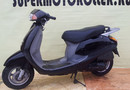 HONDALEAD 100 JF06
(2-местный, двиг. 101 куб. см.)от 66 000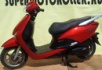 HONDALEAD 110 JF19
(2-местный, двиг. 107 куб. см. инжектор)от 96 000HONDALEAD 125 JF45
(2-местный, двиг. 124 куб. см. инжектор)от 195 000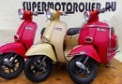 HONDAGIORNO AF24от 38 000HONDAGIORCUB AF53от 47 000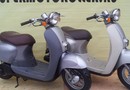 HONDAGIORNO CREA AF54 
(4-тактный)от 52 000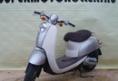 HONDACREA SCOOPY AF55 
(4-тактный)от 59 000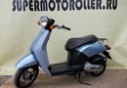 HONDATODAY AF61 
(4-тактный)от 45 000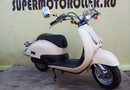 HONDAJOKER 50 AF42от 75 000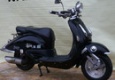 HONDAJOKER 90 HF09 
(2-местный, двиг. 89 куб. см.)от 84 000HONDACABINA 50 AF33от 60 000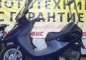 HONDACABINA 90 HF06от 69 000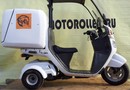 HONDAGYRO CANOPY TA02от 89 000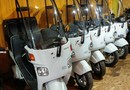 HONDAGYRO CANOPY TA03 (2016-2018)от 145 000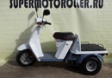 HONDAGYRO UP TA01от 82 000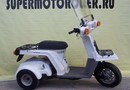 HONDAGYRO X TD01 первое поколение (короткий багажник)от 46 000HONDAGYRO X TD01 второе поколение  (удлиненный багажник)от 62 000HONDAGYRO X TD02 третье поколение   (Инжектор)от 93 000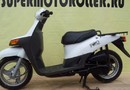 HONDATOPIC PRO AF38 
(грузовой, литые диски)от 54 000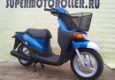 HONDATOPIC FLEX AF38 
(грузовой, литые диски)от 54 000-HONDABENLY 50 AA03
(инжектор)от 78 000-HONDABENLY 110 JF09
(инжектор)от 118 000-HONDABITE 50 AF59
(инжектор)от 66 000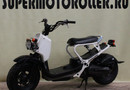 HONDAZOOMER AF58от 74 000-HONDAZOOMER AF58
(инжектор)от 99 000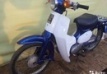 HONDASUPER CUB C50 AA01 (карбюратор)от 48 000HONDASUPER CUB C50 AA01 (инжектор)от 79 000HONDASUPER CUB C70от 59 000-HONDASUPER CUB C90 HA02от 68 000-HONDASUPER CUB C100 HA05/06от 75 000-HONDASUPER CUB C110 JA07 (Инжектор)от  115 000-HONDASUPER CUB C110 JA10 (Инжектор)от 124 000-HONDASUPER CUB C110 JA44 (Инжектор)от 210 000-HONDALITTLE CUB 50от 69 000Максискутеры:Максискутеры:Максискутеры:Максискутеры: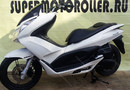 HONDAPCX 125 JF28 2012 -от 168 000HONDAPCX 125 JF56 2017 -от 186 000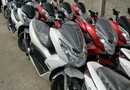 HONDAPCX 150 KF12 2013 -от 172 000HONDAPCX 150 KF18 2017 -от 199 000HONDAPCX 150 KF30 2019 -от 300 000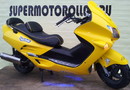 HONDAFORZA X 250 MF06от 112 000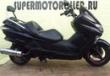 HONDAFORZA Z 250 MF08от 139 000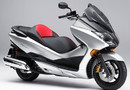 HONDAFORZA Z 2 250 MF10от 180 000HONDAFORZA FAZE 250 MF11от 185 000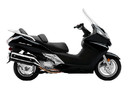 HONDASILVERWING 400 NF01от 185 000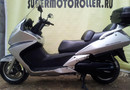 HONDASILVERWING 600 PF01от 210 000-HONDASILVERWING 400 NF03от 295 000-HONDASILVERWING 600 PF02от 340 000